7/26/18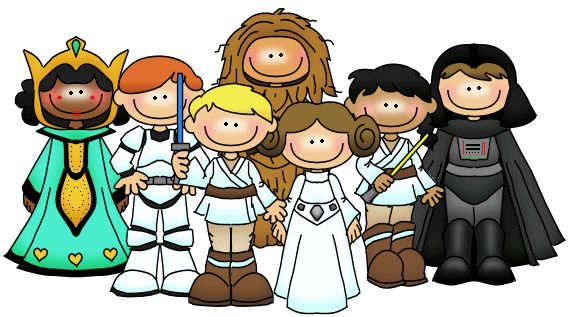 Welcome 4th Graders and Parents of 4th Graders!We are so very excited to begin this school year.  There is a lot to know before we start on Monday, so be sure to visit both of our blogs this weekend (QR codes below).  We also want to be sure that you have the supplies you need for the first day, as we jump right in. (list on the back)  If anyone is able to donate items to share, they would be welcomed and very appreciated! If you have any questions, please don’t hesitate to contact us!  Our emails our on our blogs, however the best way to reach us is to sign up on Class Dojo (see teacher for code).  Enjoy the rest of your break and we will see you Monday!Sincerely, Mrs. Reid and Mrs. Ganssle     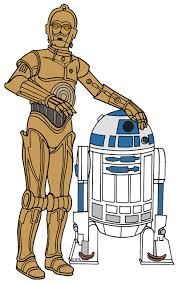 								
aganssle4thgrade.weebly.com 				mrsreid4th.weebly.com
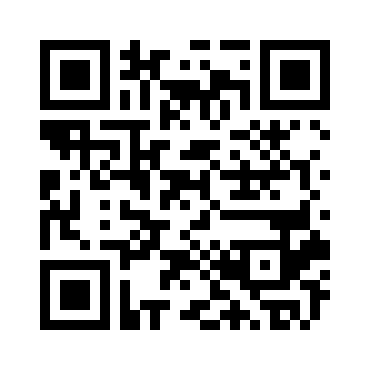 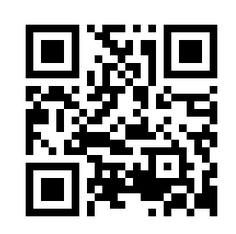 Suggested List: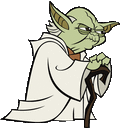 1 - 3 Ring 1” or 1 ½”  Binder1 - Zipper Pouch for Pencils to put in binder1 - Pocket Folder (any color)5 - Spiral Wide Ruled Notebooks (various colors for each subject)6 - #2 Ticonderoga Pencils – 6 sided (sharpened)1 - Personal Pencil Sharpener3 -  Pink Erasers2 - Glue Sticks Box of Colored Pencils2 Highlighters (any color)3 Dry Erase Markers 2 – Red Ticonderoga Pencils1 - Student Scissors1- Ruler with customary and metric units1 - Pad of 3x3 Post-ItsWish List for ClassroomTissuesDisinfecting WipesHand SanitizerTiconderoga Pencil Package (Red)Ticonderoga Pencil Package (Regular)Crayola Marker PackageSpiral NotebooksSchool Glue – BottleDry Erase Marker PackagePost-its